1. Задание 1 № 366896Для объектов, указанных в таблице, определите, какими цифрами они обозначены на схеме. Заполните таблицу, в ответ запишите последовательность четырёх цифр.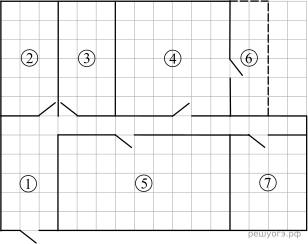 На плане изображена схема квартиры (сторона каждой клетки на схеме равна 1 м). Вход и выход осуществляются через единственную дверь.При входе в квартиру расположен коридор, отмеченный цифрой 1. Напротив входа расположена туалетная комната, а справа от нее — ванная комната.Гостиная занимает наибольшую площадь в квартире, а справа от неё находится кухня. Прямо перед гостиной находится детская. Из детской можно попасть на балкон, отмеченный цифрой 6.Потолок в гостиной планируется покрасить в красный цвет. Для покраски одного 1 м2 потолка требуется 0,25 л краски.В квартире планируется установить счётчик электроэнергии. Имеется возможность установить однотарифный или двухтарифный счётчик.2. Задание 2 № 366897Краска продаётся в банках по 3 л. Сколько банок краски требуется купить, чтобы покрасить потолок в гостиной?3. Задание 3 № 366898Найдите площадь, которую занимают детская и балкон. Ответ дайте в квадратных метрах.4. Задание 4 № 366899Найдите расстояние между противоположными углами детской комнаты в метрах. Ответ запишите в виде 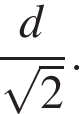 5. Задание 5 № 366900Хозяин квартиры планирует установить в квартире счётчик. Он рассматривает два варианта: однотарифный или двухтарифный счётчики. Цены на оборудование и стоимость его установки, данные о потребляемой мощности, и тарифах оплаты даны в таблице.Обдумав оба варианта, хозяин решил установить двухтарифный электросчётчик. Через сколько дней непрерывного использования электричества экономия от использования двухтарифного счётчика вместо однотарифного компенсирует разность в стоимости установки двухтарифного счётчика и однотарифного?6. Задание 6 № 338038Найдите значение выражения (4,9 · 10− 3)(4 · 10− 2).7. Задание 7 № 337346Известно, что число  отрицательное. На каком из рисунков точки с координатами  расположены на координатной прямой в правильном порядке?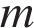 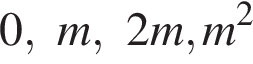 В ответе укажите номер правильного варианта.1) 12) 23) 34) 48. Задание 8 № 314312Упростите выражение  и найдите его значение при  В ответе запишите найденное значение.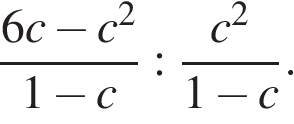 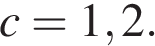 9. Задание 9 № 338518Решите уравнение 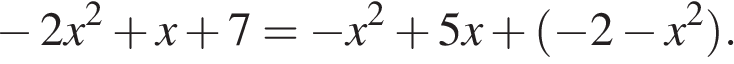 10. Задание 10 № 325450В соревнованиях по художественной гимнастике участвуют три гимнастки из России, три гимнастки из Украины и четыре гимнастки из Белоруссии. Порядок выступлений определяется жеребьёвкой. Найдите вероятность того, что первой будет выступать гимнастка из России.11. Задание 11 № 339184На рисунке изображены графики функций вида y = ax2 + bx + c. Для каждого графика укажите соответствующее ему значения коэффициента a и дискриминанта D.ГрафикиЗнаки чиселЗапишите в ответ цифры, расположив их в порядке, соответствующем буквам:12. Задание 12 № 311536Длину биссектрисы треугольника, проведённой к стороне  , можно вычислить по формуле  . Вычислите  ,  если  .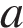 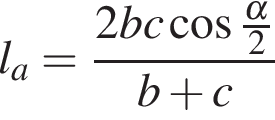 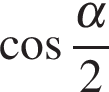 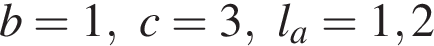 13. Задание 13 № 350499Решите неравенство 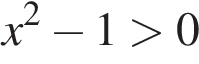 1) нет решений2)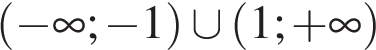 3)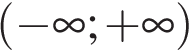 4)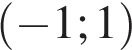 14. Задание 14 № 394401Для асфальтирования участка длиной 99 м используются 2 катка. Первый каток был установлен в одном конце участка, второй — в противоположном. Работать они начали одновременно. Первый каток в каждую минуту проходил 5 м, а второй каток за первую минуту прошел 1,5 м, а за каждую следующую минуту проходил на 0,5 м больше, чем за предыдущую. Через сколько минут катки встретились?15. Задание 15 № 323937Площадь ромба равна 27, а периметр равен 36. Найдите высоту ромба.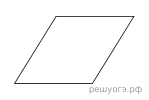 16. Задание 16 № 311523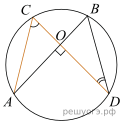 Точки A, B, C и D лежат на одной окружности так, что хорды AB и СD взаимно перпендикулярны, а ∠BDC = 25°. Найдите величину угла ACD.17. Задание 17 № 169876Одна из сторон параллелограмма равна 12, другая равна 5, а один из углов — 45°. Найдите площадь параллелограмма, делённую на .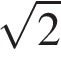 18. Задание 18 № 350327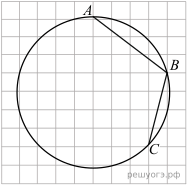 Найдите угол 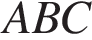 19. Задание 19 № 340590Укажите номера верных утверждений.1) Через точку, не лежащую на данной прямой, можно провести прямую, параллельную этой прямой.2) Треугольник со сторонами 1, 2, 4 существует.3) Если в ромбе один из углов равен 90°, то такой ромб — квадрат.4) В любом параллелограмме диагонали равны.20. Задание 20 № 338633Решите систему неравенств 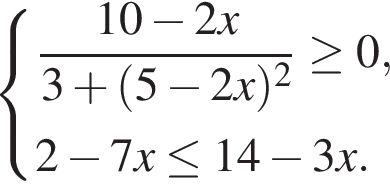 21. Задание 21 № 314507Из пункта А в пункт В, расстояние между которыми 13 км, вышел пешеход. Одновременно с ним из В в А выехал велосипедист. Велосипедист ехал со скоростью, на 11 км/ч большей скорости пешехода, и сделал в пути получасовую остановку. Найдите скорость пешехода, если известно, что они встретились в 8 км от пункта В.22. Задание 22 № 353274Постройте график функции . Какое наибольшее число общих точек график данной функции может иметь с прямой, параллельной оси абсцисс?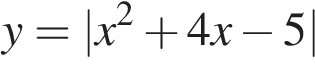 23. Задание 23 № 311706Высота треугольника разбивает его основание на два отрезка с длинами 8 и 9. Найдите длину этой высоты, если известно, что другая высота треугольника делит ее пополам.24. Задание 24 № 311602Докажите, что биссектрисы углов при основании равнобедренного треугольника равны.25. Задание 25 № 311926В равнобедренной трапеции ABCD боковые стороны равны меньшему основанию BC. К диагоналям трапеции провели перпендикуляры BH и CE. Найдите площадь четырёхугольника BCEH, если площадь трапеции ABCD равна 3ОбъектыТуалетДетскаяГостинаяКухняЦифрыОборудование
и монтажСред. потребл.
мощность
в часСтоимость оплатыОднотарифный5000 руб.3,5 кВт3 руб./(кВт · ч )Двухтарифный8 675 руб.3,5 кВт3 руб./(кВт · ч) днёмДвухтарифный8 675 руб.3,5 кВт1,5 руб./(кВт · ч ) ночью
(с 23:00 до 6:00)1)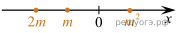 2)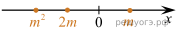 3)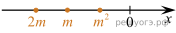 4)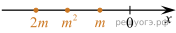 А)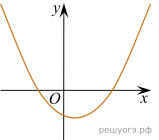 Б)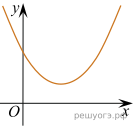 В)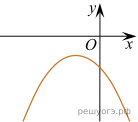 Г)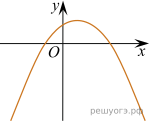 1) a > 0, D > 02) a > 0, D < 03) a < 0, D > 04) a < 0, D < 0АБВГ